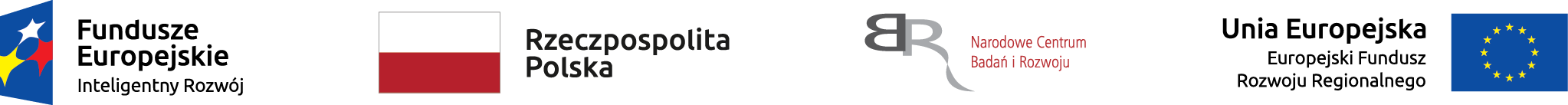 Nr sprawy: 1/2019/BK/DensiCoal	    Załącznik nr 5 do Zapytania ofertowego								…………., dnia ……………………...... r.PROTOKÓŁ ZDAWCZO - ODBIORZCZYPrzedmiot zamówienia:Usługa zaprojektowania pilotowej instalacji badawczej do wytwarzania zagęszczonego komponentu węglowego w skali 5t/h na potrzeby realizacji projektu pn.: Technologia wytwarzania zagęszczonego komponentu mieszanek dla zasypowego systemu obsadzania komór koksowniczych z wykorzystaniem drobnoziarnistych frakcji węglowych (DFW)Zamawiający:JSW Innowacje S.A.40-281 Katowiceul. Paderewskiego 41Wykonawca:………………………….………………………….………………………….Odbiór jakościowy urządzenia w imieniu Odbierającego (zaznaczyć właściwy*)	 zgodny                        niezgodnyUwagi:…………………………………………………………..………………………………………………………….………………………………………………				………………………………………………data i podpis przedstawiciela Zamawiającego 			                   data i podpis przedstawiciela WykonawcyPrzedmiot odbioru…………………………………………………….